PAFF-PPL-January 2024-Doc.A.07.0131 January 2024Any views expressed are the preliminary views of the Commission services and may not in any circumstances be regarded as stating an official position of the Commission. The information transmitted is intended only for the Member State or entity to which it is addressed for discussions and may contain confidential and/or privileged material.Section 1 -DESCRIPTION OF THE SCENARIO1.Description of the properties and conditions of use of the active substance / representative use of the formulated plant protection product1.1. Physical and chemical and biological properties of the active substance/ representative use of the formulated plant protection product e.g., volatility- deposition, solubility in water, mode of action, impurities… (for chemical substances), biology and ecology including host range, growing conditions, … (for microorganisms)Please state any other type of information that might be relevant (e.g., if a substance has been authorised as food additive, flavouring etc.)1.2. Description of the conditions of use - Representative uses in the GAP table Section 2 -FATE AND BEHAVIOURSection 2 -FATE AND BEHAVIOURDescribe how the substance behaves in:E.g., information on persistance, mobility, etc…Based on Section 1, are there any studies that may be excluded the ERA on the representative use? Please justify. SoilWater:Effects on biological method for sewage treatment systems (very relevant for greenhouse uses and indoor uses)-Can the representative use potentially trigger an effect on the sewage treatment plants? If so, are there any routes of environmental exposure to consider, e.g., the application of sludge in the field coming from the sewage plant?Groundwater:Air:Section 3- POTENTIAL EFFECTS ON NON-TARGET ORGANISMS Section 3- POTENTIAL EFFECTS ON NON-TARGET ORGANISMS Section 3- POTENTIAL EFFECTS ON NON-TARGET ORGANISMS Section 3- POTENTIAL EFFECTS ON NON-TARGET ORGANISMS Relevant Ecosystem ServicesService Providing Unit for the relevant Ecosystem ServicesAre the properties of the active substance/ representative use of the formulated plant protection product and/or its exposure (considering all possible routes deriving from the representative use) expected to lead to unacceptable effects on…If no, please justify. If yes, list the species to be tested. Current test species are listed in Annex II of this document. Additional ad-hoc test may also be proposed.Fresh water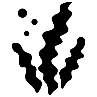 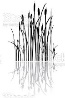 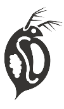 …this ES and in particular, algae, non-target aquatic plants and aquatic invertebrates? Yes/No. Erosion prevention and maintenance of soil fertility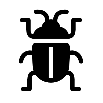 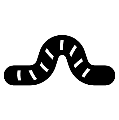 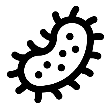 …this ES and in particular, terrestrial invertebrates, earthworms, and soil micro-organisms? Yes/No. Pollination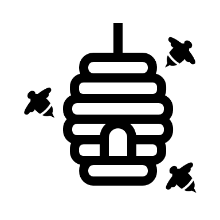 …this ES and in particular, bees and other terrestrial invertebrates?Yes/No. Biological control…this ES and in particular the biological control agents such as certain terrestrial invertebrates, soil micro-organisms and aquatic invertebrates? Yes/No.Habitats for species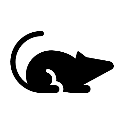 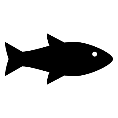 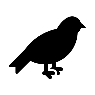 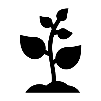 …  on food, water or shelter needed to maintain soil micro-organisms micro, aquatic invertebrates, algae, non-target aquatic plants, non-target arthropods, earthworms, bees, non-target terrestrial plants, birds, fish, mammals and on any of these species? Yes/No. 